St Joseph’s Catholic Primary Curriculum Overview Year 3 2021-22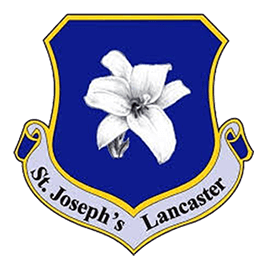 St Joseph’s Catholic Primary Curriculum Overview Year 3 2021-22St Joseph’s Catholic Primary Curriculum Overview Year 3 2021-22St Joseph’s Catholic Primary Curriculum Overview Year 3 2021-22St Joseph’s Catholic Primary Curriculum Overview Year 3 2021-22St Joseph’s Catholic Primary Curriculum Overview Year 3 2021-22St Joseph’s Catholic Primary Curriculum Overview Year 3 2021-22St Joseph’s Catholic Primary Curriculum Overview Year 3 2021-22St Joseph’s Catholic Primary Curriculum Overview Year 3 2021-22St Joseph’s Catholic Primary Curriculum Overview Year 3 2021-22St Joseph’s Catholic Primary Curriculum Overview Year 3 2021-22St Joseph’s Catholic Primary Curriculum Overview Year 3 2021-22St Joseph’s Catholic Primary Curriculum Overview Year 3 2021-22St Joseph’s Catholic Primary Curriculum Overview Year 3 2021-22St Joseph’s Catholic Primary Curriculum Overview Year 3 2021-22AUTUMN- 7 & 7 14 weeks AUTUMN- 7 & 7 14 weeks AUTUMN- 7 & 7 14 weeks AUTUMN- 7 & 7 14 weeks SPRING- 6 & 6 12 weeks SPRING- 6 & 6 12 weeks SPRING- 6 & 6 12 weeks SPRING- 6 & 6 12 weeks SPRING- 6 & 6 12 weeks SUMMER- 6 & 7 13 weeks SUMMER- 6 & 7 13 weeks SUMMER- 6 & 7 13 weeks SUMMER- 6 & 7 13 weeks SUMMER- 6 & 7 13 weeks LiteracyThe Day the Crayons Quit – persuasive letterThe Secret of Black Rock – Adventure storyThe Day the Crayons Quit – persuasive letterThe Secret of Black Rock – Adventure storyStone Age Boy – Time Travel NarrativeHow to Wash a Wolly Mammoth - InstructionsStone Age Boy – Time Travel NarrativeHow to Wash a Wolly Mammoth - InstructionsWolves in the Wall – narrative -suspenseSkeleton and Muscles – Non ChronWolves in the Wall – narrative -suspenseSkeleton and Muscles – Non ChronWolves in the Wall – narrative -suspenseSkeleton and Muscles – Non ChronEscape from Pompeii – narrative/recountLapbook /Non Chron– The Roman InvasionEscape from Pompeii – narrative/recountLapbook /Non Chron– The Roman InvasionI asked the little boy who couldn’t see – PoetryJourney of Iliona - DiaryI asked the little boy who couldn’t see – PoetryJourney of Iliona - DiaryI asked the little boy who couldn’t see – PoetryJourney of Iliona - DiaryNarrative  -Flood –TragedyNarrative – Novel as a theme – The Iron ManNarrative  -Flood –TragedyNarrative – Novel as a theme – The Iron ManMathsPlace Value, Addition and SubtractionLength & PerimeterStatisticsAddition & SubtractionPlace Value, Addition and SubtractionLength & PerimeterStatisticsAddition & SubtractionMultiplication tables (3x, 4x)MultiplicationDivisionTime3D shapeAssess and review weekMultiplication tables (3x, 4x)MultiplicationDivisionTime3D shapeAssess and review weekPlace value, Addition and subtractionMultiplicationFractionsDivisionVolume and capacityMassPlace value, Addition and subtractionMultiplicationFractionsDivisionVolume and capacityMassPlace value, Addition and subtractionMultiplicationFractionsDivisionVolume and capacityMass2D shapeAddition and subtraction (statistics)FractionsPosition and directionTimeAssess and review week2D shapeAddition and subtraction (statistics)FractionsPosition and directionTimeAssess and review weekAddition and subtractionMultiplication and division2D shapeDecimals & Place Value3D shapeAddition and subtractionMultiplication and division2D shapeDecimals & Place Value3D shapeAddition and subtractionMultiplication and division2D shapeDecimals & Place Value3D shapePlace valueCalculationFractionsMeasuresStatisticsAssess and review weekPlace valueCalculationFractionsMeasuresStatisticsAssess and review weekScienceForces & MagnetsJohn McAdamForces & MagnetsJohn McAdamRocksMary AnningRocksMary AnningAnimals -Skeletons and MovementWilhem RontgenAnimals -Skeletons and MovementWilhem RontgenAnimals -Skeletons and MovementWilhem RontgenHealth & NutritionDieticiansHealth & NutritionDieticiansLightOpticiansLightOpticiansLightOpticiansPlantsGeorge Washington CarverPlantsGeorge Washington CarverREDomestic church – family: HomesBaptism/ confirmation – PromisesBaptism/ confirmation – PromisesAdvent / Christmas – loving: VisitorsLocal church – community: JourneysEucharist – relating:Listening & SharingEucharist – relating:Listening & SharingEucharist – relating:Listening & SharingLent / Easter – Giving:Giving AllPentecost – Serving: EnergyReconciliation – interrelating: ChoicesReconciliation – interrelating: ChoicesReconciliation – interrelating: ChoicesCommon Good (Cafod) Special PlacesCatholic value / British value CompassionCompassionGentlenessGentlenessPeacePeaceMercyMercyMercyToleranceToleranceJusticeJusticeJusticeComputingOnline Safety3 weeksEmail3 weeksEmail3 weeksCoding6 weeksTouch typing6 weeksTouch typing6 weeksTouch typing6 weeksSimulations6 weeksSimulations6 weeksSpreadsheets5 weeksSpreadsheets5 weeksSpreadsheets5 weeksDatabases5 weeksDatabases5 weeksHistoryStone Age to Iron AgeStone Age to Iron AgeRoman BritainRoman BritainRoman BritainRoman BritainRoman BritainGeographyLancasterLancasterSettlementsSettlementsSettlementsWeatherWeatherArtCollageCollagePaintingPaintingPaintingClayClayClayDTTextilesTextilesTextilesTextilesFood – picnic-smoothiesFood – picnic-smoothiesMusicCharangaLet Your Spirit FlyLet Your Spirit FlySinging – Mrs PendleburySinging – Mrs PendleburyThree Little BirdsThree Little BirdsThree Little BirdsThe Dragon SongThe Dragon SongBringing Us TogetherBringing Us TogetherBringing Us TogetherReflect, Rewind and ReplayReflect, Rewind and ReplayPSHEMental HealthMental HealthKeeping SafeKeeping SafeTobacco is a drugTobacco is a drugTobacco is a drugPhysical HealthPhysical HealthIdentity SocietyIdentity SocietyIdentity SocietyCareersCareersPEBaseline /Invasion GamesBaseline /Invasion GamesGymnasticsGymnasticsAthleticsAthleticsAthleticsPE:OAAPE:OAAStriking and FieldingStriking and FieldingStriking and FieldingInvasion GamesInvasion GamesGerman GreetingsGreetingsCalendar & CelebrationsCalendar & CelebrationsAnimalsAnimalsAnimalsCarnival, ColoursCarnival, ColoursFoodFoodFoodGoing on a picnicGoing on a picnicTripsWalk to LancasterWalk to LancasterCinemaCinemaLancaster Castle + Lancaster landmarksLancaster Castle + Lancaster landmarksLancaster Castle + Lancaster landmarksRibchesterRibchesterOptician visitOptician visitOptician visitUniversity linkPicnicUniversity linkPicnicThemed / events weeksHarvestHarvestRemembrance dayAdventChristmas FayreRemembrance dayAdventChristmas FayreBook week!Holy week!Science week!Book week!Holy week!Science week!Sports daySports day